26 декабря 2022 года                                ж.д.ст.Плавица                                        №107«Об утверждении муниципального задания на оказание                                                                                     муниципальных услуг на 2023г. и плановые периоды                                                                        2024-2025 г.г.  по МАУ «Богородицкийфизкультурно-оздоровительный комплекс».    В соответствии с постановлением администрации сельского поселения Богородицкий сельсовет Добринского муниципального района Липецкой области Российской Федерации от 23.12.2022 г. №106 об утверждении Положения  о порядке формирования муниципального задания на оказание муниципальных услуг (выполнение работ) в отношении муниципальных автономных учреждений и финансового обеспечения выполнения муниципального задания, на основании постановления «Об утверждении ведомственного перечня муниципальных услуг и работ, оказываемых и выполняемых муниципальными учреждениями сельского поселения Богородицкий сельсовет от 15.09.2015г.№89 постановляю:1.Считать утратившим силу постановление администрации сельского поселения Богородицкий сельсовет Добринского муниципального района Российской Федерации от 28.12.2021 г.№ 145 с 01.01.2023 года.2.Утвердить муниципальное задание на оказание муниципальных услуг и работ по МАУ «Богородицкий физкультурно-оздоровительный комплекс» в соответствии с приложением. 3.Настоящее постановление вступает в силу с 01.01.2023 года.4.Контроль за исполнением настоящего постановления оставляю за собой.Глава администрации сельскогоПоселения Богородицкий сельсовет:                                              Овчинников А.И.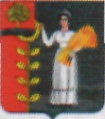 ПОСТАНОВЛЕНИЕАдминистрации сельского поселения Богородицкий сельсовет Добринскогомуниципального района Липецкой области Российской Федерации